公益財団法人バリューＨＲ健康寿命延伸財団　奨学生志願者調書以下の通り2024年度高校生・高専生奨学金受給を申請いたします。【申請者情報欄】				　　申込日：　　　　　年　　月　　日※申請時に中学生の場合は、進学予定先を以下にご記入ください。【家族状況】※申請者との続柄でご記入ください。【作文】【学校推薦欄】公益財団法人バリューＨＲ健康寿命延伸財団　御中申請者（被推薦者）氏名　　　　　　　　　　　　　　　上記の生徒は、貴財団の奨学金を受けるにふさわしい者であることを認め推薦します。推薦にあたり、申請者情報欄、家族状況欄、作文欄についても、記載内容を確認いたしました。フリガナ写真貼付縦　4㎝横　3㎝写真貼付縦　4㎝横　3㎝氏名写真貼付縦　4㎝横　3㎝写真貼付縦　4㎝横　3㎝生年月日　　　　年　　月　　日性別　男 ・ 女　男 ・ 女　男 ・ 女写真貼付縦　4㎝横　3㎝写真貼付縦　4㎝横　3㎝自宅住所〒〒〒〒〒写真貼付縦　4㎝横　3㎝写真貼付縦　4㎝横　3㎝自宅住所写真貼付縦　4㎝横　3㎝写真貼付縦　4㎝横　3㎝自宅連絡先ＴＥＬE-mailＴＥＬE-mailＴＥＬE-mailＴＥＬE-mailＴＥＬE-mailＴＥＬE-mailＴＥＬE-mail在籍学校名専攻科科科在籍学校所在地〒〒〒〒学年学年年生在学中在籍学校所在地入学入学　　　年　　月在籍学校連絡先T E LT E LT E LT E LT E LT E LT E L担当教員氏名担当教員連絡先ＴＥＬE-mailＴＥＬE-mailＴＥＬE-mailＴＥＬE-mailＴＥＬE-mailＴＥＬE-mailＴＥＬE-mail進学予定学校名専攻科進学予定学校所在地〒〒入学予定進学予定学校所在地　　年　　月　進学予定学校連絡先T E LT E LT E L続柄※氏　　名年齢職業有無勤務先（学校名）同居別家族状況有 ・ 無同 ・ 別家族状況有 ・ 無同 ・ 別家族状況有 ・ 無同 ・ 別家族状況有 ・ 無同 ・ 別家族状況有 ・ 無同 ・ 別家族状況有 ・ 無同 ・ 別家族状況有 ・ 無同 ・ 別申請者氏名※将来の夢、奨学金を希望する理由を作文してください。（A4　2枚まで）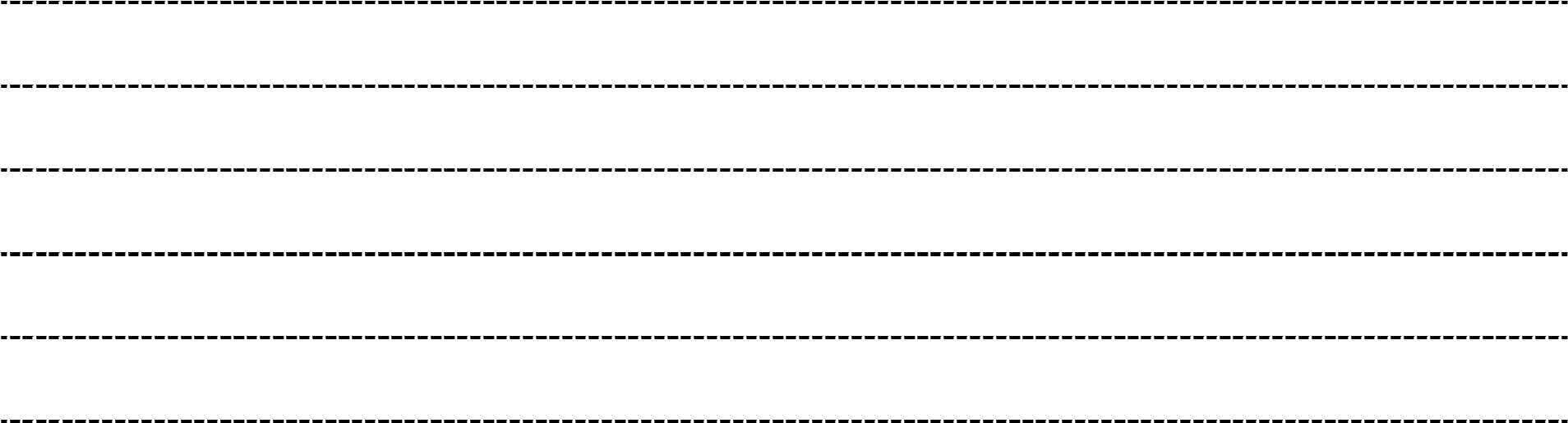 ※将来の夢、奨学金を希望する理由を作文してください。（A4　2枚まで）学業についてその他の活動について人物について将来性について日付　　　　　　　　年　　　　月　　　　日推薦者氏名学校名氏名　　　　　　　　　　　　　　（印）